STATE OF MONTANA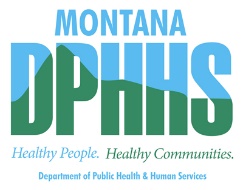 DEPARTMENT OF PUBLIC HEALTH AND HUMAN SERVICESOffice of Inspector GeneralCommunity Residential Licensing ProgramPersonal Statement of Health for Licensure for Youth Care FacilitiesName:		Phone #:	Facility Name:	Address:		CITY:		STATE: MT 	ZIP CODE:	SSN:		Date of Birth:	Pursuant to ARM 37.97.132(5) A personal statement of health for licensure form provided by the department must be completed for each person subject to the requirements of this rule. The form must be submitted to the department with the initial application for licensure and annually thereafter.The Licensing Surveyor completing the facility assessment and/or the Community ResidentialLicensing Program Manager who issues the license will review this form. In some cases, the answer "yes", to a question may require an evaluation or a statement from your physician or other appropriate professional to support your responses. The purpose of the questions is to help determine if you have health issues that may affect your ability to safely provide care.Please answer the following questions by entering an "X" in the appropriate box for each question.1.	 YES	 NO	Do you have any physical or mental health problems which might affect your ability to provide care? (If yes, please explain in Section 5 on reverse side)2.	 YES	 NO	Have you been convicted of a crime involving child or elder abuse or neglect, including sexual abuse, physical assault, or other acts of violence? (If yes, please explain in Section 5 on reverse side)3.	 YES	 NO	Have you ever been named as a perpetrator in a substantiated report of child or adult abuse or neglect (or exploitation of an adult)? (If yes, please explain in Section 5 on reverse side)4.	 YES	 NO	Are you currently diagnosed or receiving therapy or medication for a mental health problem which might affect your ability to provide care? (If yes, please explain in Section 5 on reverse side)5.	 YES	 NO	Have you received counseling or treatment related to chemical dependency on drugs or alcohol within the past three years? (If yes, please explain in Section 5 on reverse side)YOUR SIGNATURE IS REQUIRED ON THE NEXT PAGEThe department may request additional supportive documentation from your medical practitioner, psychologist or counselor. If determined to be necessary, the Licensing Surveyor can discuss with you the type of additional information needed. If an evaluation or statement is needed, the surveyor can assist you in completing the authorization form for your physician or other appropriate professional.  Any evaluations, tests, or visits to your physician or other professional(s) must be paid by you.Please us the space below to explain any "yes" answers marked in questions 1 through 5.  Include additional pages if necessary.PLEASE READ, THEN SIGN AND DATEI certify that I have reviewed the foregoing information supplied by me and that it is true, accurate and complete to the best of my knowledge. I further certify that I fully understand that any misstatement on my part in completing this health statement is grounds for and adverse license action in accordance with ARM 37.97.115. I understand this information is confidential and to be used by the Department of Public Health and Human Service for the administration of the licensure program. I hereby consent to the use of this information for such purposes.Signature:  		Date:	Please Return To: